Министерство образования РФИркутская областьУправление образования  муниципального образования«Усть-Удинский район»(УОМО «Усть-Удинский район»)ПРИКАЗ       от  «   18     »  июня   2019 г.                                                        № 151 О проведении муниципального  профессионального конкурса «Воспитатель года 2019»           В целях реализации муниципальной программы «Развитие системы образования РМО «Усть-Удинский район на 2015-2021 г.г.», повышения престижа профессии воспитателя дошкольного образовательного учреждения,  раскрытия потенциала муниципального дошкольного  образования, выявления талантливых воспитателей и распространение передового опыта педагогов дошкольных учреждений РМО «Усть-Удинский район», ПРИКАЗЫВАЮ:    1. Провести  с  09.09.19 г. по 11.09.2019 г. муниципальный  профессиональный конкурс «Воспитатель года 2019»  (далее Конкурс);Утвердить положение о конкурсе «Воспитатель года 2019»;Утвердить жюри Конкурса в составе:Метлева Татьяна Михайловна, заместитель заведующего МБДОУ д/с «Колокольчик», руководитель РМО, председатель жюри.Равинская Оксана Анатольевна,  председатель- Усть-Удинской районной организации Профсоюза работников образования и науки РФ.Константинова Татьяна Павловна, представитель партии Единая Россия, член жюри; Заманстанчук Ирина Владимировна, заместитель заведующего МБДОУ д/с «Светлячок», член жюри;Хохлова Ирина Николаевна, заведующий МКДОУ Малышёвский д/сад, член жюри;Ответственность за организацию и проведение муниципального профессионального конкурса «Воспитатель года 2019» возложить на методиста по дошкольному образованию МБУ «РИМЦ Усть-Удинского района» Тарасову Т.В.Контроль исполнения  приказа возложить на Равинскую О. А., директора  МБУ «РИМЦ Усть-Удинского района».               Начальник  УОМО                                       Л.В. Пешкова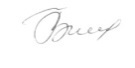  Утверждено приказом УОМО « Усть-Удинский район»                                               №   ___151__ от  ______18.06.19 г.______Положениео муниципальном профессиональном конкурсе«Воспитатель года 2019»1. Настоящее Положение определяет порядок и условия проведения муниципального профессионального конкурса «Воспитатель года 2019»  среди педагогических работников муниципальных образовательных организаций в Усть –Удинском районе, реализующих образовательные программы дошкольного образования (далее соответственно - конкурс, педагогические работники, образовательные организации).1.2. Конкурс проводится управлением образования МО «Усть-Удинский район» и МБУ «РИМЦ Усть-Удинского района».1.3. Организационно-техническое и научно-методическое сопровождение конкурса осуществляет муниципальное бюджетное учреждение «Районный информационно-методический центр Усть-Удинского района» (далее - оператор конкурса  МБУ «РИМЦ»).                                         Цели конкурса1) профессиональное и личностное развитие педагогов, работающих в образовательных организациях реализующих образовательную программу дошкольного образования;2) выявление и поддержка наиболее талантливых педагогов, распространение их передового опыта на территории муниципалитета, региона;3) выявление и поддержка инновационных методов, средств и технологий дошкольного образования.     2. Конкурс направлен на:- формирование позитивного общественного мнения о профессии воспитателя дошкольного образовательного учреждения;- привлечения внимания к необходимости создания благоприятных условий и обеспечения возможностей для повышения качества труда воспитателей дошкольных образовательных учреждений;- создание возможностей для самореализации и раскрытия творческого потенциала воспитателей дошкольных образовательных учреждений.                                Порядок выдвижения кандидатов В конкурсе «Воспитатель года 2019» среди педагогических работников дошкольных образовательных учреждений принимают участие педагогические работники дошкольных образовательных учреждений Усть-Удинского района без ограничения возраста и стажа работы.Участие в конкурсе является добровольным.Организация и проведение конкурсаКонкурс «Воспитатель года 2019» среди педагогических работников проводится по номинации:«Воспитатель (педагогический работник) дошкольного образовательного учреждения»Устанавливаются следующие туры конкурса:Предварительная деятельность.Сбор заявлений участников до 09.08.2019 г.Мероприятия конкурса (туры)Жюри конкурса осуществляет оценку представленного на конкурс материала в соответствии с критериями конкурсного отбора согласно приложению 3 к настоящему положению.1 тур – педагогическое мероприятие с детьми  и его самоанализ – 09.09.19г.-10.09.19 г.  (на базе МБДОУ в п. Усть-Уда).2 тур - Визитная карточка участника; Мастер – класс с аудиторией взрослых; «Публичная лекция»; эссе на тему: «Я – педагог» в РДК 11.09.19 г.    Для организации и проведения муниципального профессионального конкурса «Воспитатель года 2019» создаётся жюри, состав которого утверждается приказом начальника УОМО «Усть –Удинский район». В состав жюри конкурса входят представители управления образования, заслуженные и высококвалифицированные педагоги, представители общественности.   Члены жюри присутствуют на открытых занятиях, «Мастер-классах» конкурсантов, знакомятся с представленными материалами и документами.    Первый этап конкурса проводится в дошкольных учреждениях администрацией и профсоюзной организацией данного учреждения.     Второй этап (заключительный в виде заочного и очного туров )  проводится в районе. Выявляются победители среди педагогических работников дошкольных образовательных учреждений, принявших участие в конкурсе. Победители конкурса награждаются Грамотами и сертификатами.Порядок представления документов для участия в муниципальном профессиональном конкурсе «Воспитатель года 2019» среди педагогических работников дошкольных образовательных учреждений        Для регистрации участников конкурса «Воспитатель года 2019» среди педагогических работников дошкольных образовательных учреждений  в обязательном порядке предоставляются документы:- личное заявление конкурсанта на участие в конкурсе;- информационная карта на конкурсанта.                                                                                              Приложение №1                                                   В оргкомитет  муниципального профессионального конкурса «Воспитатель года 2019»                              __________________(Ф.И.О. педагога,  наименование образовательной организации, в которой осуществляет  трудовую деятельность педагог)Заявлениена участие в муниципальном профессиональном конкурсе «Воспитатель года 2019»   Прошу принять документы для участия  в муниципальном профессиональном  конкурсе «Воспитатель года 2019».   Даю своё согласие на автоматизированную, а также без использования средств автоматизации обработку моих персональных данных, а именно совершение действий, предусмотренных п.3 статьи 3 Федерального закона от 26 июля 2006 года .№ 152 ФЗ «О персональных данных, указанных в документах, для проверки достоверности  представленной мной информации.    Даю своё согласие на размещение моей фотографии, фамилии, имени и отчества и информации о должности на официальном сайте УОМО «Усть-Удинский район» и МБУ РИМЦ «Усть-Удинского района» (в случае, если  стану победителем или призёром данного конкурса). «   »    ________      20_____г.                                 _____________/______________________                                                                                    (подпись) расшифровка подписи (Ф.И.О.)   Приложение № 2В оргкомитет  муниципального профессионального конкурса «Воспитатель года 2019».Информационная карта                                                                                                                                        Регистрационный номерДата поступленияПравильность сведений, представленных в информационной карте, подтверждаю:________________________            ___________________________________                                 (подпись )                                            (фамилия, имя отчество участника)«  __  »             _____20____г.Приложение 3
Критерии конкурсного отбора муниципального профессионального конкурса «Воспитатель года 2019»1.«Визитная карточка участника» –это видеоролик* представляющий педагогического работника, рассказывающий о его образовательной и общественной деятельности, достижениях и увлечениях.  (участники сами определяют жанр видеоролика (репортаж, интервью, видеоклип и т.п.).Формат: видеоролик продолжительностью не более 3 минут, с возможностью воспроизведения на большом количестве цифровых устройств: AVI. MPEG, MKV, WMV,FIV и др.; качество не ниже 360рх; видеоролик должен быть оформлен информационной заставкой с указанием имени участника и  конкретной образовательной организации которую он представляет.Критерии оценивания.*Участники сами определяют жанр видеоролика (интервью, репортаж, видеоклип и т.п.).2. «Мастер- класс»Тема «Мастер класса» определяется участником самостоятельно.Формат: публичное выступление перед коллегами и членами жюри, демонстрирующее передовой педагогический опыт участника конкурса, отражающий авторский подход к реализации ФГОС дошкольного образования.Регламент: 10 минут на выступление участника, 5 минут на вопросы членов жюри.                                       Критерии оценивания«Педагогическое мероприятие с детьми»  Участники конкурса проводят мероприятие в соответствии с расписанием занятий и распорядком пребывания воспитанников в группе образовательной организации, в которой проходит конкурсное задание. Формат: педагогическое мероприятие с детьми, демонстрирующее практический опыт участника конкурса, отражающий сущность используемых образовательных технологий, методов и приёмов заявленных в мастер-классе. Образовательная деятельность с детьми может быть представлена в разных формах.Критерии оценивания«Публичная лекция»Формат: публичное выступление на заданную тему.Темы выступлений для каждого участника, отражающие современные тенденции развития дошкольного образования, определяются и утверждаются оргкомитетом. Тема выступления (лекция) и очередность выступления  участников определяется жеребьёвкой за неделю до конкурса.Регламент до 7 минут.                                         Критерии оцениванияЭссе «Я – педагог»   Эссе участника конкурса, раскрывающее мотивы выбора профессии педагогического работника образовательной организации, реализующей программы дошкольного образования, и отражающие его собственные педагогические принципы  и подходы к образованию, его понимание миссии педагога в современном мире.                                          Критерии оцениванияОбщие сведенияОбщие сведенияНаселенный пунктДата рождения (день, месяц, год)Место рожденияРабота Место работы (наименование образовательного учреждения в соответствии с уставом)Занимаемая должностьОбщий трудовой и педагогический стаж (полных лет на момент заполнения анкеты)Возрастная группа детей, где в настоящее время работает ЗаявительАттестационная категорияПочетные звания и награды (наименования и даты получения) Образование Название, год окончания профессионального учреждения, факультет, специальность , квалификация по дипломуДополнительное профессиональное образование за последние 3 годаОсновные публикацииКонкурсное задание 1 тура «педагогическое мероприятие с детьми»: тема занятия в виде совместной деятельности; возрастная группа детей; необходимое оборудование.Общественная деятельность. Участие в работе методического объединения. Участие  в разработке и реализации муниципальных, региональных, федеральных и международных программ и проектов (с указанием статуса участия)Досуг. Хобби. Контакты: рабочий и домашний адрес с индексом, мобильный телефон, электронная почта, адрес личного сайта в интернете, адрес сайта ОУ в интернете.КритерииПоказателиКоличество баллов1. Наличие информации о ведущих педагогических идеях, жизненных приоритетах и личностных интересах участника. да – 1 балл; нет -0 баллов.12. Наличие информации об отношении к детям, коллегам, профессии.да – 1 балл; нет -0 баллов.13.Информативность, полнота и корректность подачи информации, оригинальность. да – 2 балла; нет -0 баллов.24.Культура публичного выступления (выразительность речи, грамотность и др.)да – 1 балл; нет -0 баллов.15.Соблюдение регламента (продолжительность видеоролика не более 3-х минут).да – 1 балл; нет -0 баллов.1Итого Максимальное количество баллов – 6Максимальное количество баллов – 6КритерииПоказателиКоличество баллов1.Актуальность и методическое обоснование передового педагогического опытаметодическая ценность для практики дошкольного образованиясоответствие по всем показателям – 2 балла;соответствие не полностью (частично или не по всем показателям)- 1 балл;несоответствие показателям – 0 баллов.1.Актуальность и методическое обоснование передового педагогического опытаналичие авторской педагогической идеисоответствие по всем показателям – 2 балла;соответствие не полностью (частично или не по всем показателям)- 1 балл;несоответствие показателям – 0 баллов.1.Актуальность и методическое обоснование передового педагогического опытаубедительное и аргументированное методическое обоснование предлагаемых способов образовательной деятельности с детьмисоответствие по всем показателям – 2 балла;соответствие не полностью (частично или не по всем показателям)- 1 балл;несоответствие показателям – 0 баллов.1.Актуальность и методическое обоснование передового педагогического опытаприведение доказательств практической ценности педагогической технологиисоответствие по всем показателям – 2 балла;соответствие не полностью (частично или не по всем показателям)- 1 балл;несоответствие показателям – 0 баллов.2.Творческий подход и импровизацияпроявление индивидуальности и нахождение нестандартных путей в презентации опыта педагогической деятельностисоответствие по всем показателям – 2 балла;соответствие не полностью (частично или не по всем показателям)- 1 балл;несоответствие показателям – 0 баллов.2.Творческий подход и импровизацияимпровизация в представлении форм и видов образовательной деятельностисоответствие по всем показателям – 2 балла;соответствие не полностью (частично или не по всем показателям)- 1 балл;несоответствие показателям – 0 баллов.2.Творческий подход и импровизацияудачное сопровождение выступления (иллюстрации, компьютерная презентация, яркие примеры)соответствие по всем показателям – 2 балла;соответствие не полностью (частично или не по всем показателям)- 1 балл;несоответствие показателям – 0 баллов.2.Творческий подход и импровизациясоответствие по всем показателям – 2 балла;соответствие не полностью (частично или не по всем показателям)- 1 балл;несоответствие показателям – 0 баллов.3.Развивающий характер и результативность представленного передового педагогического опытаопора на потенциал личностного и когнитивного развития воспитанниковсоответствие по всем показателям – 2 балла;соответствие не полностью (частично или не по всем показателям)- 1 балл;несоответствие показателям – 0 баллов3.Развивающий характер и результативность представленного передового педагогического опытасоответствие педагогических целей планируемым результатамсоответствие по всем показателям – 2 балла;соответствие не полностью (частично или не по всем показателям)- 1 балл;несоответствие показателям – 0 баллов3.Развивающий характер и результативность представленного передового педагогического опытаучет разнообразных образовательных потребностей (в том числе и использование инклюзивного подхода)соответствие по всем показателям – 2 балла;соответствие не полностью (частично или не по всем показателям)- 1 балл;несоответствие показателям – 0 баллов3.Развивающий характер и результативность представленного передового педагогического опытаприведение доказательств результативности деятельности, свидетельствующих об эффективности использования педагогической технологии соответствие по всем показателям – 2 балла;соответствие не полностью (частично или не по всем показателям)- 1 балл;несоответствие показателям – 0 баллов4.Коммуникативная, информационная и языковая культуракорректность и грамотность использования понятийного аппарата, широкий диапазон профессиональных знаний по теме соответствие по всем показателям – 2 балла;соответствие не полностью (частично или не по всем показателям)- 1 балл;несоответствие показателям – 0 баллов4.Коммуникативная, информационная и языковая культураиспользование разных источников информации, структурирование информации в разных форматах (текстовом, графическом, электронном и др.)соответствие по всем показателям – 2 балла;соответствие не полностью (частично или не по всем показателям)- 1 балл;несоответствие показателям – 0 баллов4.Коммуникативная, информационная и языковая культураумение выстраивать взаимодействие с группойсоответствие по всем показателям – 2 балла;соответствие не полностью (частично или не по всем показателям)- 1 балл;несоответствие показателям – 0 баллов4.Коммуникативная, информационная и языковая культураграмотность речисоответствие по всем показателям – 2 балла;соответствие не полностью (частично или не по всем показателям)- 1 балл;несоответствие показателям – 0 баллов4.Коммуникативная, информационная и языковая культуравыдержанность структуры и алгоритма мастер - классасоответствие по всем показателям – 2 балла;соответствие не полностью (частично или не по всем показателям)- 1 балл;несоответствие показателям – 0 баллов5.Рефлексивная культураспособность к анализу своей деятельности и осмыслению опыта  (включение рефлексивных     компонентов)соответствие по всем показателям – 2 балла;соответствие не полностью (частично или не по всем показателям)- 1 балл;несоответствие показателям – 0 баллов5.Рефлексивная культураэффективность оценивания достигнутых результатовсоответствие по всем показателям – 2 балла;соответствие не полностью (частично или не по всем показателям)- 1 балл;несоответствие показателям – 0 баллов5.Рефлексивная культуракорректность и полнота ответов на вопросысоответствие по всем показателям – 2 балла;соответствие не полностью (частично или не по всем показателям)- 1 балл;несоответствие показателям – 0 балловИтого баллов Максимальное количество баллов – 10 балловМаксимальное количество баллов – 10 балловКритерий Показатели Количество баллов1.Педагогическая мобильностьспособность конструирования и организации эффективного взаимодействия в совместной деятельности педагога с детьми в условиях конкретной образовательной ситуациида – 2 балланет -0 баллов2.Методическая компетентностьсоответствие формы, содержания, методов и приёмов возрасту детейсоответствие по всем показателям –4 балла;соответствие не полностью (частично или не по всем показателям)- 1 балл;несоответствие показателям – 0 баллов2.Методическая компетентностьадекватность этапов занятия заявленной образовательной технологии,  поставленным целям, задачам, структурированность, логичность построения занятиясоответствие по всем показателям –4 балла;соответствие не полностью (частично или не по всем показателям)- 1 балл;несоответствие показателям – 0 баллов2.Методическая компетентностьрациональность распределения времени на занятиисоответствие по всем показателям –4 балла;соответствие не полностью (частично или не по всем показателям)- 1 балл;несоответствие показателям – 0 баллов2.Методическая компетентностьстимулирование детей к выбору различных способов выполнения деятельности соответствие по всем показателям –4 балла;соответствие не полностью (частично или не по всем показателям)- 1 балл;несоответствие показателям – 0 баллов2.Методическая компетентностьактивизация личного опыта ребёнка и его использование в процессе занятиясоответствие по всем показателям –4 балла;соответствие не полностью (частично или не по всем показателям)- 1 балл;несоответствие показателям – 0 баллов2.Методическая компетентностьформы общения и работы с детьми (постоянное стимулирование детей к диалогу, выбор формы работы с детьми в соответствии с этапами решения образовательной задачи)соответствие по всем показателям –4 балла;соответствие не полностью (частично или не по всем показателям)- 1 балл;несоответствие показателям – 0 баллов3.Методическое мастерство и творчествоумение заинтересовать группу выбранным содержанием и видом деятельностисоответствие по всем показателям – 2 балла;соответствие не полностью (частично или не по всем показателям)- 1 балл;несоответствие показателям – 0 баллов3.Методическое мастерство и творчествоумение поддерживать детскую инициативу и самостоятельностьсоответствие по всем показателям – 2 балла;соответствие не полностью (частично или не по всем показателям)- 1 балл;несоответствие показателям – 0 баллов3.Методическое мастерство и творчествопедагогическая импровизация в организации системы детской деятельностисоответствие по всем показателям – 2 балла;соответствие не полностью (частично или не по всем показателям)- 1 балл;несоответствие показателям – 0 баллов4.Глубина и точность анализа занятия и рефлексии своей деятельностиспособность к анализу проведенного мероприятия умение оценивать выбор методов и достигнутые результатысоответствие по всем показателям – 2 балла;соответствие не полностью (частично или не по всем показателям)- 1 балл;несоответствие показателям – 0 баллов4.Глубина и точность анализа занятия и рефлексии своей деятельностианализ и оценка эффективности используемой образовательной технологии для решения образовательных задач педагогического мероприятиясоответствие по всем показателям – 2 балла;соответствие не полностью (частично или не по всем показателям)- 1 балл;несоответствие показателям – 0 баллов4.Глубина и точность анализа занятия и рефлексии своей деятельностиумение подбирать 2-3 аргумента в подтверждение способов решения образовательных  задачсоответствие по всем показателям – 2 балла;соответствие не полностью (частично или не по всем показателям)- 1 балл;несоответствие показателям – 0 баллов4.Глубина и точность анализа занятия и рефлексии своей деятельностиумение находить 1-2 контраргумента для обозначения «слабости» своего решениясоответствие по всем показателям – 2 балла;соответствие не полностью (частично или не по всем показателям)- 1 балл;несоответствие показателям – 0 балловИтого Максимальное количество баллов – 10 балловМаксимальное количество баллов – 10 балловКритерий Показатели Количество баллов1.Критерии оценки содержания лекциисодержание выступления соответствует заявленной темесоответствие по всем показателям – 2 балла;соответствие не полностью (частично или не по всем показателям)- 1 балл;несоответствие показателям – 0 баллов1.Критерии оценки содержания лекцииотражение в выступлении социокультурной основы современного дошкольного образования и тенденций его развитиясоответствие по всем показателям – 2 балла;соответствие не полностью (частично или не по всем показателям)- 1 балл;несоответствие показателям – 0 баллов1.Критерии оценки содержания лекцииреализация принципа связи теории с практикой, раскрытие практического значения излагаемых  теоретических положенийсоответствие по всем показателям – 2 балла;соответствие не полностью (частично или не по всем показателям)- 1 балл;несоответствие показателям – 0 баллов2.Критерии оценки методики чтения лекцииструктурированность содержания лекциисоответствие по всем показателям – 2 балла;соответствие не полностью (частично или не по всем показателям)- 1 балл;несоответствие показателям – 0 баллов2.Критерии оценки методики чтения лекциилогичность и аргументированность изложениясоответствие по всем показателям – 2 балла;соответствие не полностью (частично или не по всем показателям)- 1 балл;несоответствие показателям – 0 баллов2.Критерии оценки методики чтения лекциицелесообразность использования наглядности, технических средств обучениясоответствие по всем показателям – 2 балла;соответствие не полностью (частично или не по всем показателям)- 1 балл;несоответствие показателям – 0 баллов3.Критерии оценки лекторских данныхубедительность выступления (умение профессионально аргументировать и /или комментировать идеи, актуальность высказываемых идей и положений)соответствие по всем показателям – 2 балла;соответствие не полностью (частично или не по всем показателям)- 1 балл;несоответствие показателям – 0 баллов3.Критерии оценки лекторских данныхналичие контакта с аудиторией, эмоциональность выступления, артистизмсоответствие по всем показателям – 2 балла;соответствие не полностью (частично или не по всем показателям)- 1 балл;несоответствие показателям – 0 баллов3.Критерии оценки лекторских данныхсвободное владение материаломсоответствие по всем показателям – 2 балла;соответствие не полностью (частично или не по всем показателям)- 1 балл;несоответствие показателям – 0 баллов3.Критерии оценки лекторских данныхграмотность речисоответствие по всем показателям – 2 балла;соответствие не полностью (частично или не по всем показателям)- 1 балл;несоответствие показателям – 0 баллов4.Критерии оценки результативности лекцииполное и точное рассмотрение основных  вопросов, полное раскрытие темы лекциисоответствие по всем показателям – 2 балла;соответствие не полностью (частично или не по всем показателям)- 1 балл;несоответствие показателям – 0 баллов4.Критерии оценки результативности лекцииналичие информационно-познавательной ценности в лекциисоответствие по всем показателям – 2 балла;соответствие не полностью (частично или не по всем показателям)- 1 балл;несоответствие показателям – 0 баллов5.Критерии оценки соблюдения регламентасоблюдение установленной продолжительности времени, отведенного на выполнение конкурсного задания (до 7 минут)регламент соблюден-1 балл;регламент не соблюден -0 балловИтого Максимальное количество баллов – 9 баллов.Максимальное количество баллов – 9 баллов.КритерийПоказателиКоличество баллов1.Ясность и четкость аргументов выбора профессииясное изложение мотива выбора профессиида- 2 балла;нет -0 баллов1.Ясность и четкость аргументов выбора профессиичеткость в представлении профессиональных и личностных позицийда- 2 балла;нет -0 баллов2.Аргументированность позиции, представленной в эссеУмение отделять педагогические факты от личных мненийсоответствие по всем показателям – 2 балла;соответствие не полностью (частично или не по всем показателям)- 1 балл;несоответствие показателям – 0 баллов2.Аргументированность позиции, представленной в эссеумение иллюстрировать положения педагогической теории примерами из жизнисоответствие по всем показателям – 2 балла;соответствие не полностью (частично или не по всем показателям)- 1 балл;несоответствие показателям – 0 баллов2.Аргументированность позиции, представленной в эссеиндивидуальностьсоответствие по всем показателям – 2 балла;соответствие не полностью (частично или не по всем показателям)- 1 балл;несоответствие показателям – 0 баллов2.Аргументированность позиции, представленной в эссеширота и масштабность кругозорасоответствие по всем показателям – 2 балла;соответствие не полностью (частично или не по всем показателям)- 1 балл;несоответствие показателям – 0 баллов2.Аргументированность позиции, представленной в эссеналичие выводов и обобщениясоответствие по всем показателям – 2 балла;соответствие не полностью (частично или не по всем показателям)- 1 балл;несоответствие показателям – 0 баллов3.Уровень профессионального мышленияпонимание ориентиров современной системы образованиясоответствие по всем показателям – 2 балла;соответствие не полностью (частично или не по всем показателям)- 1 балл;несоответствие показателям – 0 баллов3.Уровень профессионального мышленияумение педагогически грамотно и логически обоснованно аргументировать свою позицию относительно принципов и подходов к дошкольному образованию (общепризнанными положениями педагогической теории, ссылками на действующее законодательство и мнения выдающихся педагогов )соответствие по всем показателям – 2 балла;соответствие не полностью (частично или не по всем показателям)- 1 балл;несоответствие показателям – 0 баллов3.Уровень профессионального мышлениясвязь с практикой, обращение внимания на запросы обществасоответствие по всем показателям – 2 балла;соответствие не полностью (частично или не по всем показателям)- 1 балл;несоответствие показателям – 0 баллов4.Умение формулировать проблемы профессионального и личностного развития и определять пути их решениячеткость и обоснованность при формулировании проблемсоответствие по всем показателям – 2 балла;соответствие не полностью (частично или не по всем показателям)- 1 балл;несоответствие показателям – 0 баллов4.Умение формулировать проблемы профессионального и личностного развития и определять пути их решенияспособность выделять значимое и последовательность в изложении своей позициисоответствие по всем показателям – 2 балла;соответствие не полностью (частично или не по всем показателям)- 1 балл;несоответствие показателям – 0 баллов4.Умение формулировать проблемы профессионального и личностного развития и определять пути их решениянестандартность предлагаемых решенийсоответствие по всем показателям – 2 балла;соответствие не полностью (частично или не по всем показателям)- 1 балл;несоответствие показателям – 0 баллов5.Уровень изложения и художественный стиль (языковая грамотность текста-грамматическая, орфографическая и пунктуационная)грамотность в области грамматики5.Уровень изложения и художественный стиль (языковая грамотность текста-грамматическая, орфографическая и пунктуационная)орфографическая грамотность5.Уровень изложения и художественный стиль (языковая грамотность текста-грамматическая, орфографическая и пунктуационная)пунктуационная грамотностьИтого Максимальное количество баллов – 6 балловМаксимальное количество баллов – 6 баллов